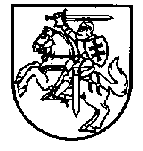 LIETUVOS RESPUBLIKOS FINANSŲ MINISTRASĮSAKYMASDĖL 2020 METŲ KONSOLIDAVIMO KALENDORIAUS PATVIRTINIMO2020 m. gruodžio 21 d. Nr. 1K-438VilniusVadovaudamasi Viešojo sektoriaus subjektų finansinių ataskaitų rinkinių konsolidavimo tvarkos aprašo, patvirtinto Lietuvos Respublikos finansų ministro 2011 m. balandžio 19 d. įsakymu Nr. 1K-152 „Dėl viešojo sektoriaus subjektų finansinių ataskaitų rinkinių konsolidavimo“, 4 punktu:1. T v i r t i n u 2020 metų konsolidavimo kalendorių (pridedama).2. N u s t a t a u, kad 2020 metų konsolidavimo kalendoriumi vadovaujasi viešojo sektoriaus subjektai, teikiantys informaciją į Viešojo sektoriaus apskaitos ir ataskaitų konsolidavimo informacinę sistemą 2020 metų konsoliduotųjų finansinių ataskaitų rinkiniams parengti.Finansų ministrė									Gintarė SkaistėPATVIRTINTALietuvos Respublikos finansų ministro2020 m. gruodžio 21 d. įsakymu Nr. 1K-438___________________2020 METŲ KONSOLIDAVIMO KALENDORIUS2020 METŲ KONSOLIDAVIMO KALENDORIUS2020 METŲ KONSOLIDAVIMO KALENDORIUS2020 METŲ KONSOLIDAVIMO KALENDORIUS2020 METŲ KONSOLIDAVIMO KALENDORIUS2020 METŲ KONSOLIDAVIMO KALENDORIUSEil. Nr.DarbasProcedūra pagal Viešojo sektoriaus subjektų finansinių ataskaitų rinkinių konsolidavimo tvarkos aprašą, patvirtintą Lietuvos Respublikos finansų ministro 2011 m. balandžio 19 d. įsakymu Nr. 1K-152 „Dėl viešojo sektoriaus subjektų finansinių ataskaitų rinkinių konsolidavimo“Konsolidavimo lygisAsmenų, atsakingų už darbo atlikimą, konsolidavimo lygisDarbo pradžios dataDarbo pabaigos data1.Tarpusavio operacijų suderinimasTarpusavio operacijų informacijos, kuri derinama su kitais viešojo sektoriaus subjektais, pateikimas į Viešojo sektoriaus apskaitos ir ataskaitų konsolidavimo informacinę sistemą tarpusavio operacijų derinimo srityje ir suderinimasVisiVisi2021-01-112021-03-122.Informacijos apie nuosavybės dalis pateikimasInformacijos apie nuosavybės dalis pateikimas ir tvirtinimasVisiVisi2021-01-112021-02-243.Informacijos apie nuosavybės dalis tvirtinimasInformacijos apie nuosavybės dalis pateikimas ir tvirtinimasVisiVisi2021-02-252021-02-264.Finansinių ataskaitų rinkinio duomenų ir eliminavimo informacijos pateikimas Finansinių ataskaitų rinkinio duomenų ir eliminavimo informacijos pateikimas ir tvirtinimas VisiVisi2021-01-112021-03-125.Finansinių ataskaitų rinkinio duomenų ir eliminavimo informacijos tvirtinimas Finansinių ataskaitų rinkinio duomenų ir eliminavimo informacijos pateikimas ir tvirtinimas VisiVisi2021-03-132021-03-166.Finansinių ataskaitų rinkinio duomenų ir eliminavimo informacijos apsaugaKonsoliduotųjų finansinių ataskaitų rinkinio rengimas ir tvirtinimasVisiVisi2021-03-132021-03-167.Konsoliduotųjų finansinių ataskaitų rinkinio parengimasKonsoliduotųjų finansinių ataskaitų rinkinio rengimas ir tvirtinimasIVIV2021-03-172021-04-018.Konsoliduotųjų finansinių ataskaitų rinkinio tvirtinimasKonsoliduotųjų finansinių ataskaitų rinkinio rengimas ir tvirtinimasIVIV2021-04-022021-04-069.Konsoliduotųjų finansinių ataskaitų rinkinio apsaugaKonsoliduotųjų finansinių ataskaitų rinkinio rengimas ir tvirtinimasIVIII2021-04-022021-04-0610.Konsoliduotųjų finansinių ataskaitų rinkinio parengimasKonsoliduotųjų finansinių ataskaitų rinkinio rengimas ir tvirtinimasIIIIII2021-04-072021-04-2811.Konsoliduotųjų finansinių ataskaitų rinkinio tvirtinimasKonsoliduotųjų finansinių ataskaitų rinkinio rengimas ir tvirtinimasIIIIII2021-04-292021-05-0312.Konsoliduotųjų finansinių ataskaitų rinkinio apsaugaKonsoliduotųjų finansinių ataskaitų rinkinio rengimas ir tvirtinimasIIIII2021-04-292021-05-0313.Konsoliduotųjų finansinių ataskaitų rinkinio parengimasKonsoliduotųjų finansinių ataskaitų rinkinio rengimas ir tvirtinimasIIII2021-05-042021-05-2814.Konsoliduotųjų finansinių ataskaitų rinkinio tvirtinimasKonsoliduotųjų finansinių ataskaitų rinkinio rengimas ir tvirtinimasIIII2021-05-292021-05-3115.Konsoliduotųjų finansinių ataskaitų rinkinio apsaugaKonsoliduotųjų finansinių ataskaitų rinkinio rengimas ir tvirtinimasIII2021-05-292021-05-3116.Valstybės konsoliduotųjų finansinių ataskaitų rinkinio parengimasKonsoliduotųjų finansinių ataskaitų rinkinio rengimas ir tvirtinimasIIII2021-05-042021-06-0817.Valstybės konsoliduotųjų finansinių ataskaitų rinkinio tvirtinimasKonsoliduotųjų finansinių ataskaitų rinkinio rengimas ir tvirtinimasIIII2021-06-092021-06-1018.Nacionalinio finansinių ataskaitų rinkinio parengimasKonsoliduotųjų finansinių ataskaitų rinkinio rengimas ir tvirtinimasII2021-06-112021-07-0819.Nacionalinio finansinių ataskaitų rinkinio tvirtinimasKonsoliduotųjų finansinių ataskaitų rinkinio rengimas ir tvirtinimasII2021-07-092021-07-1220.Valstybės konsoliduotųjų ir nacionalinio finansinių ataskaitų rinkinių tikslinimasKonsoliduotųjų finansinių ataskaitų rinkinio rengimas ir tvirtinimasI, III, II2021-07-132021-07-2821.Valstybės konsoliduotųjų ir nacionalinio finansinių ataskaitų rinkinių tvirtinimas ir apsaugaKonsoliduotųjų finansinių ataskaitų rinkinio rengimas ir tvirtinimasI, III, II2021-07-292021-07-3122.Viešosios įstaigos finansinių ataskaitų rinkinio pateikimas Juridinių asmenų registruiFinansinių ataskaitų rinkinio duomenų ir eliminavimo informacijos pateikimas ir tvirtinimas VisiVisi2021-03-182021-05-25